milky way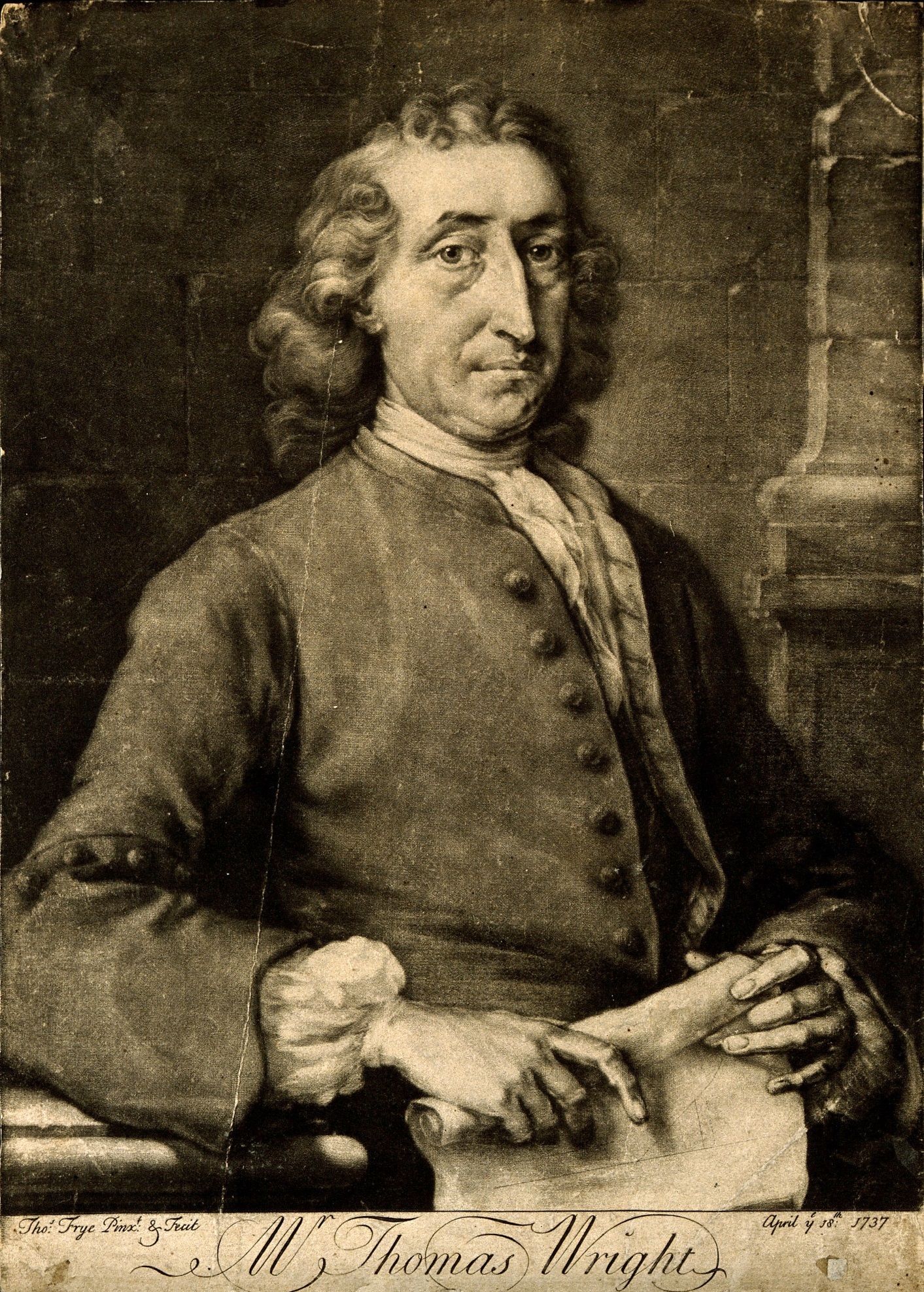 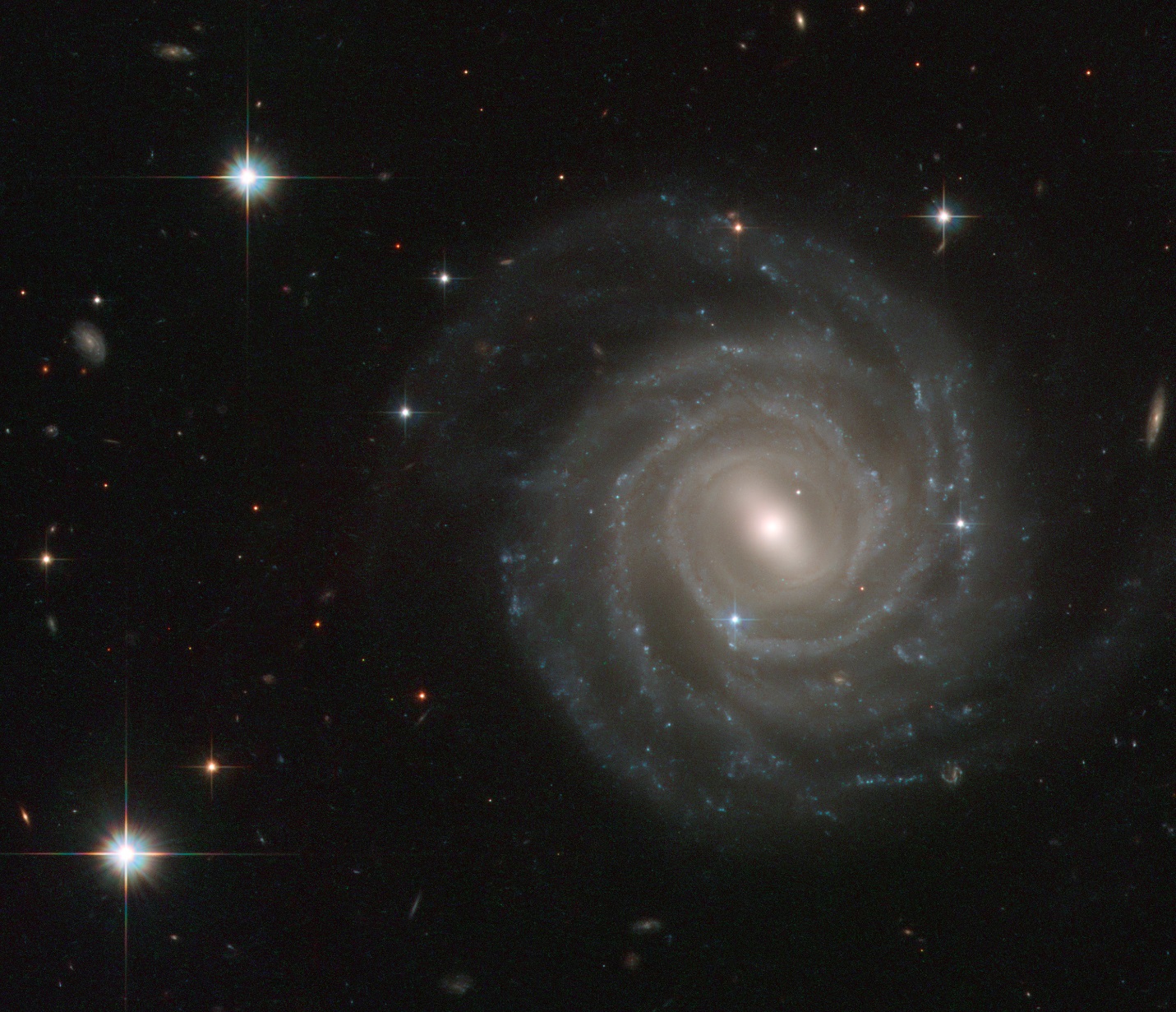 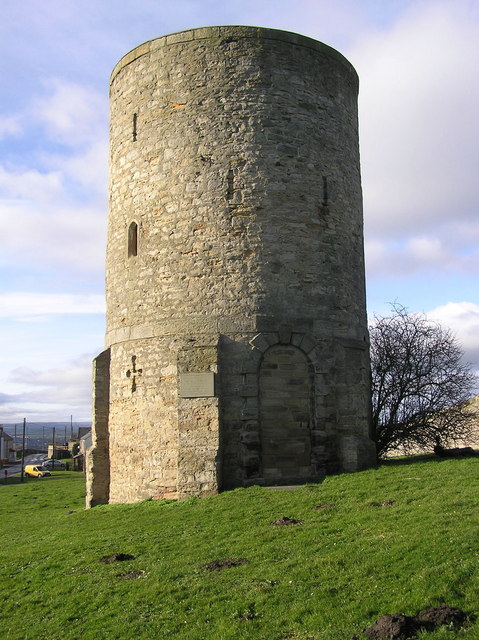 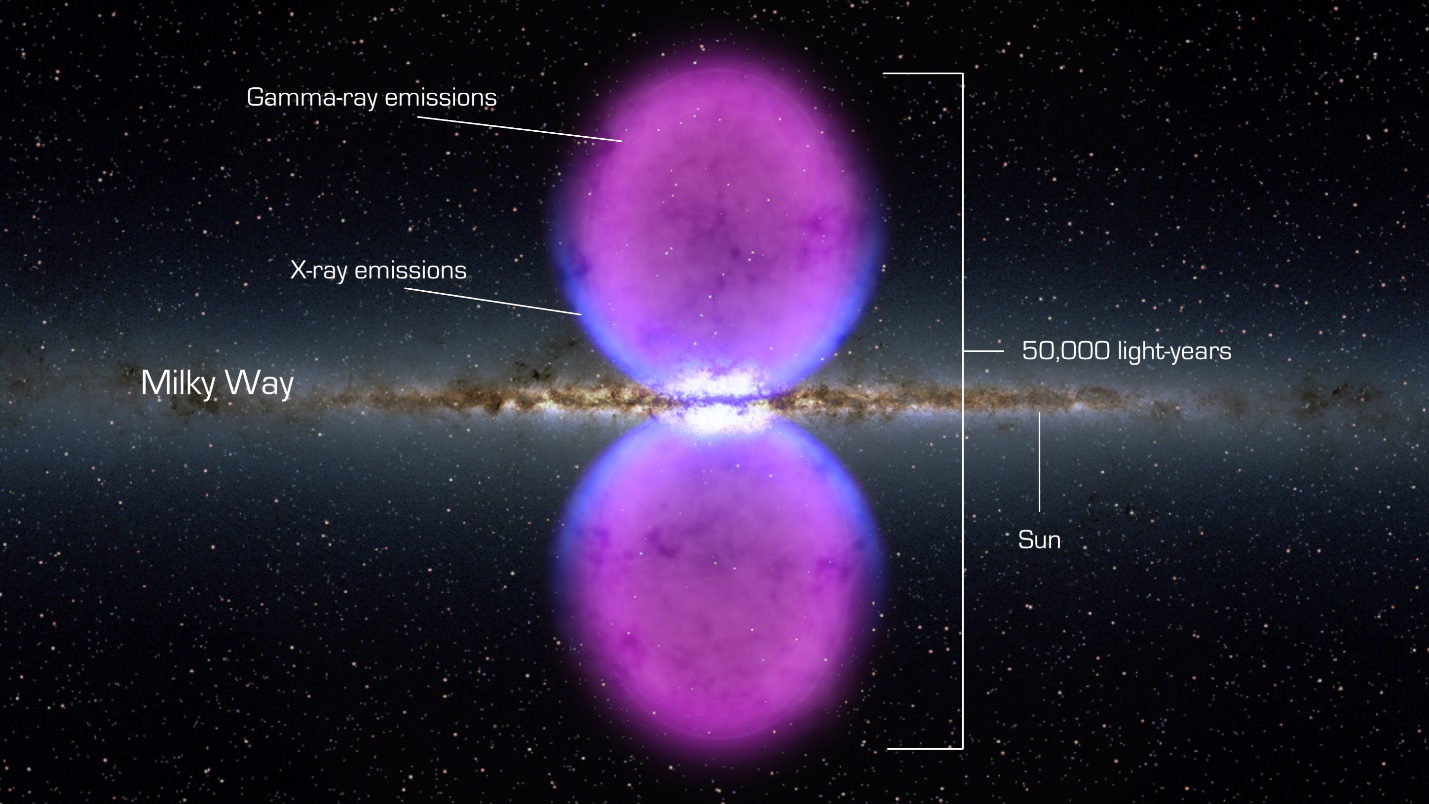 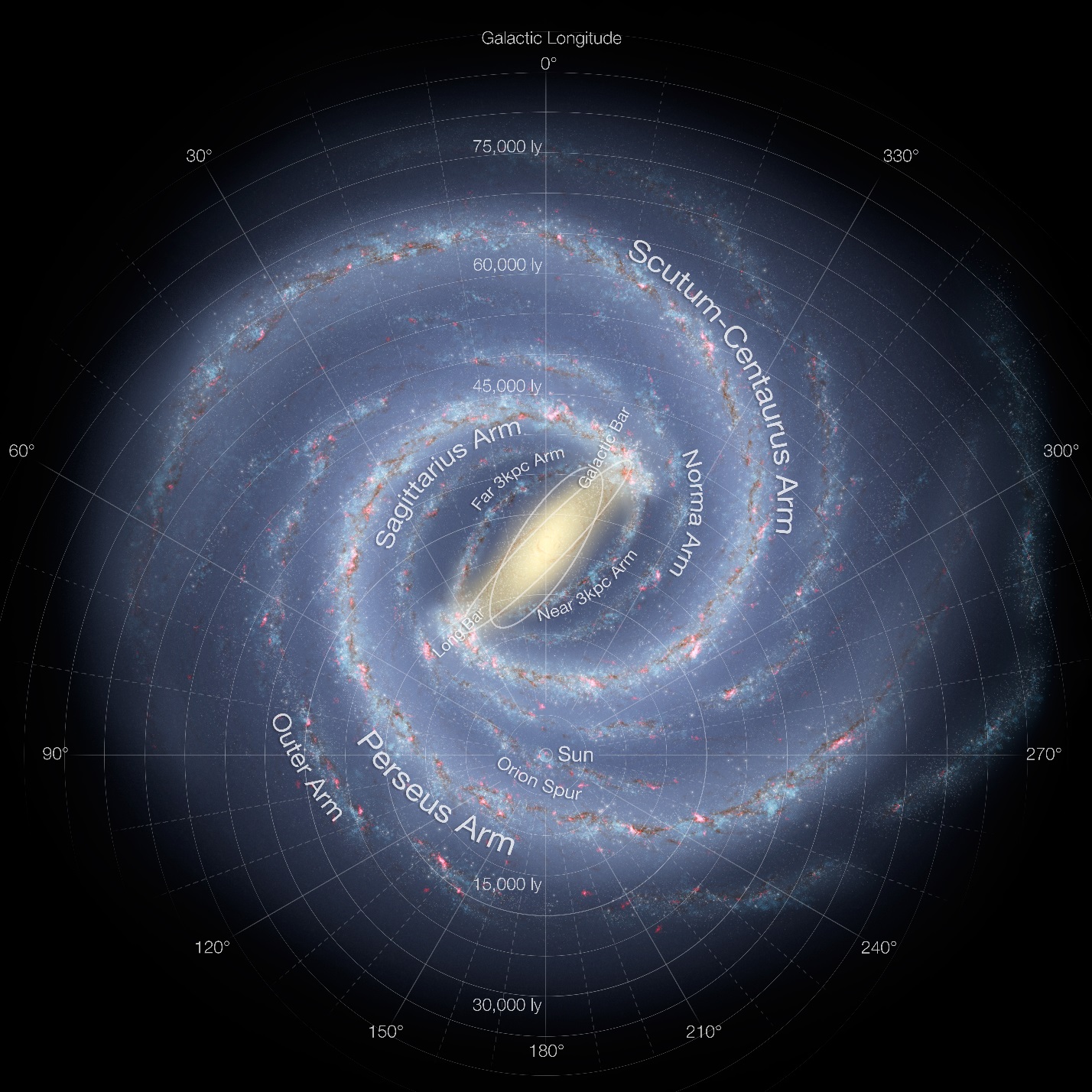 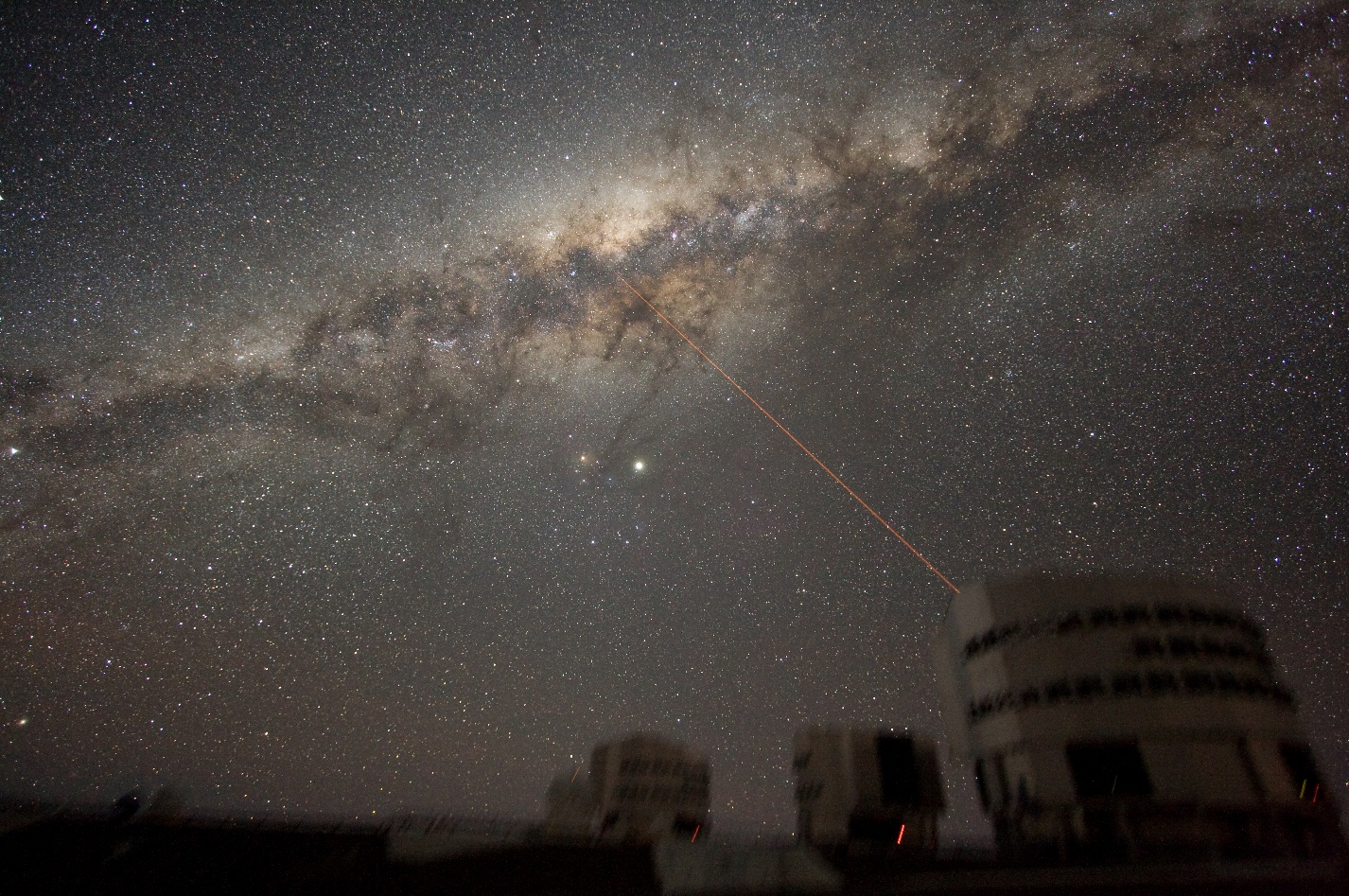 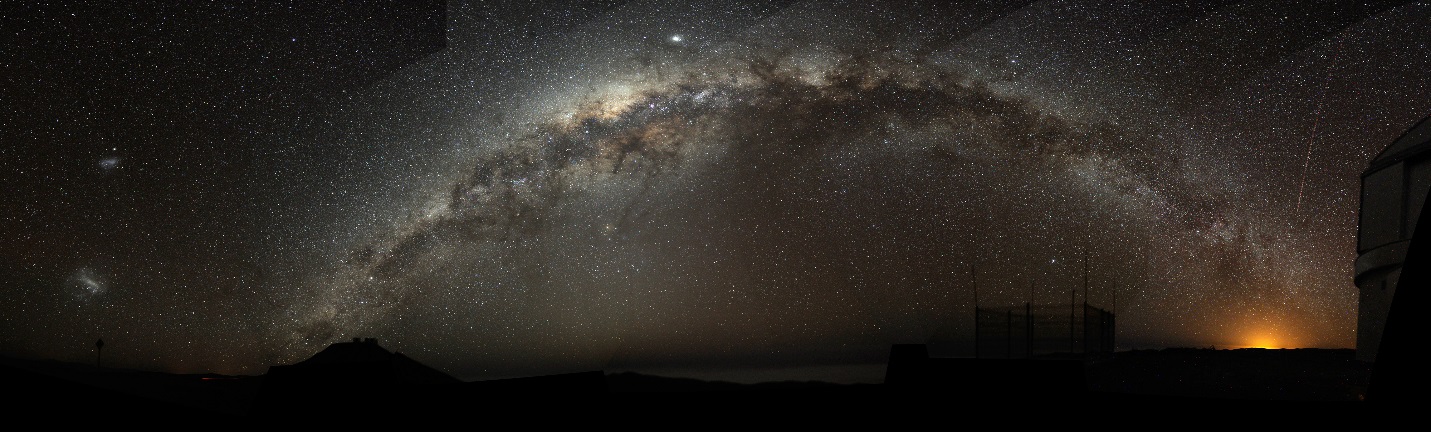 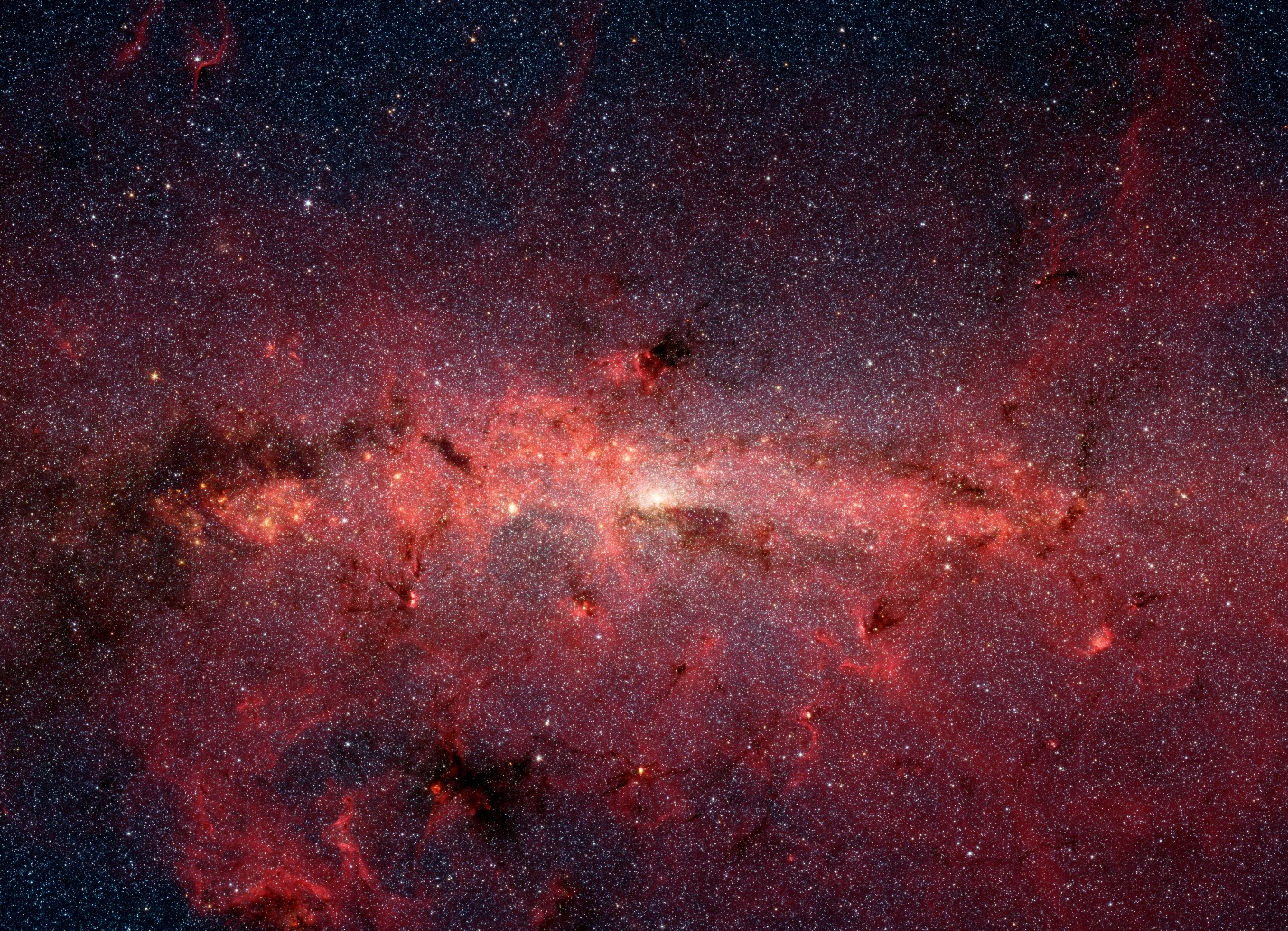 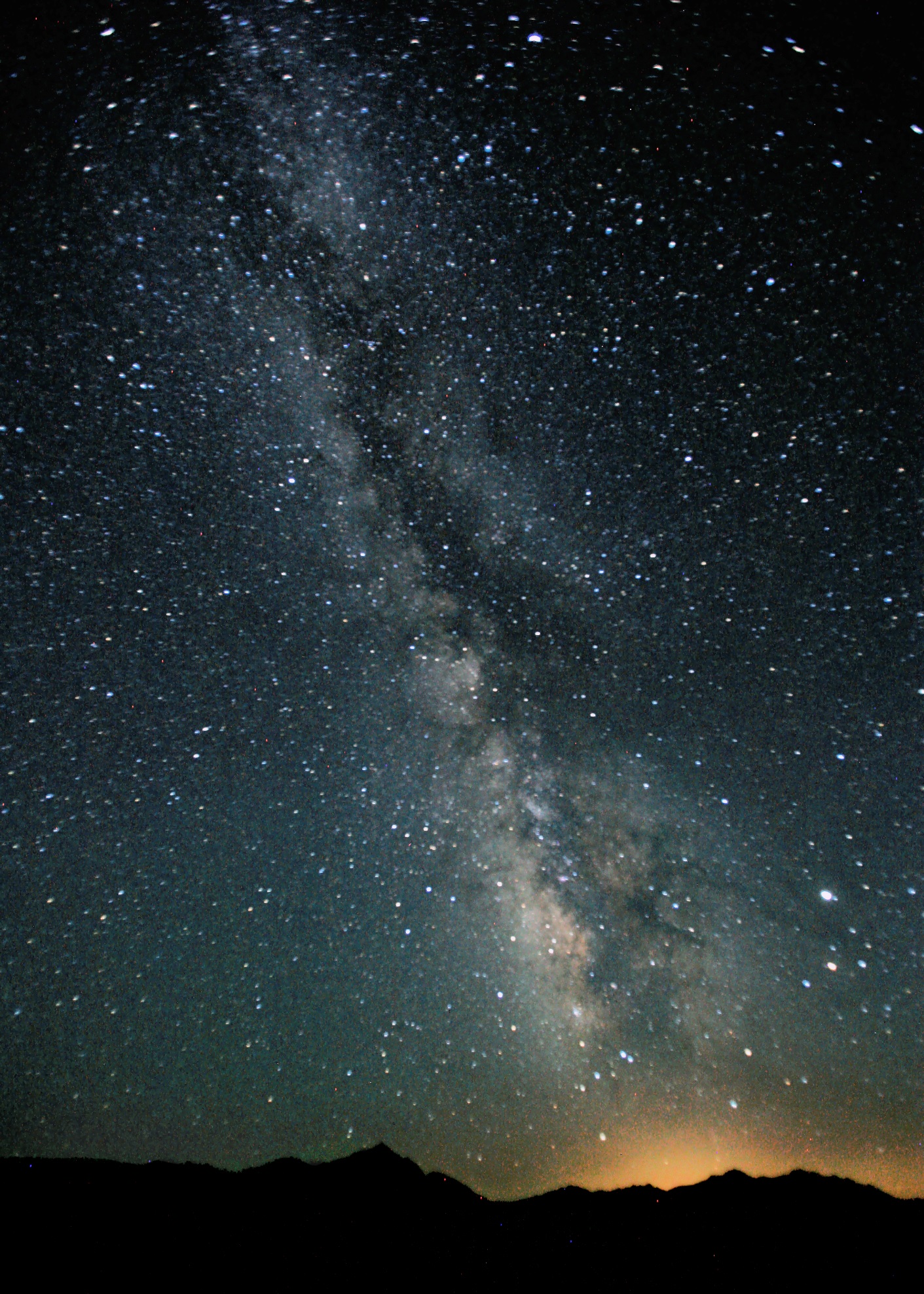 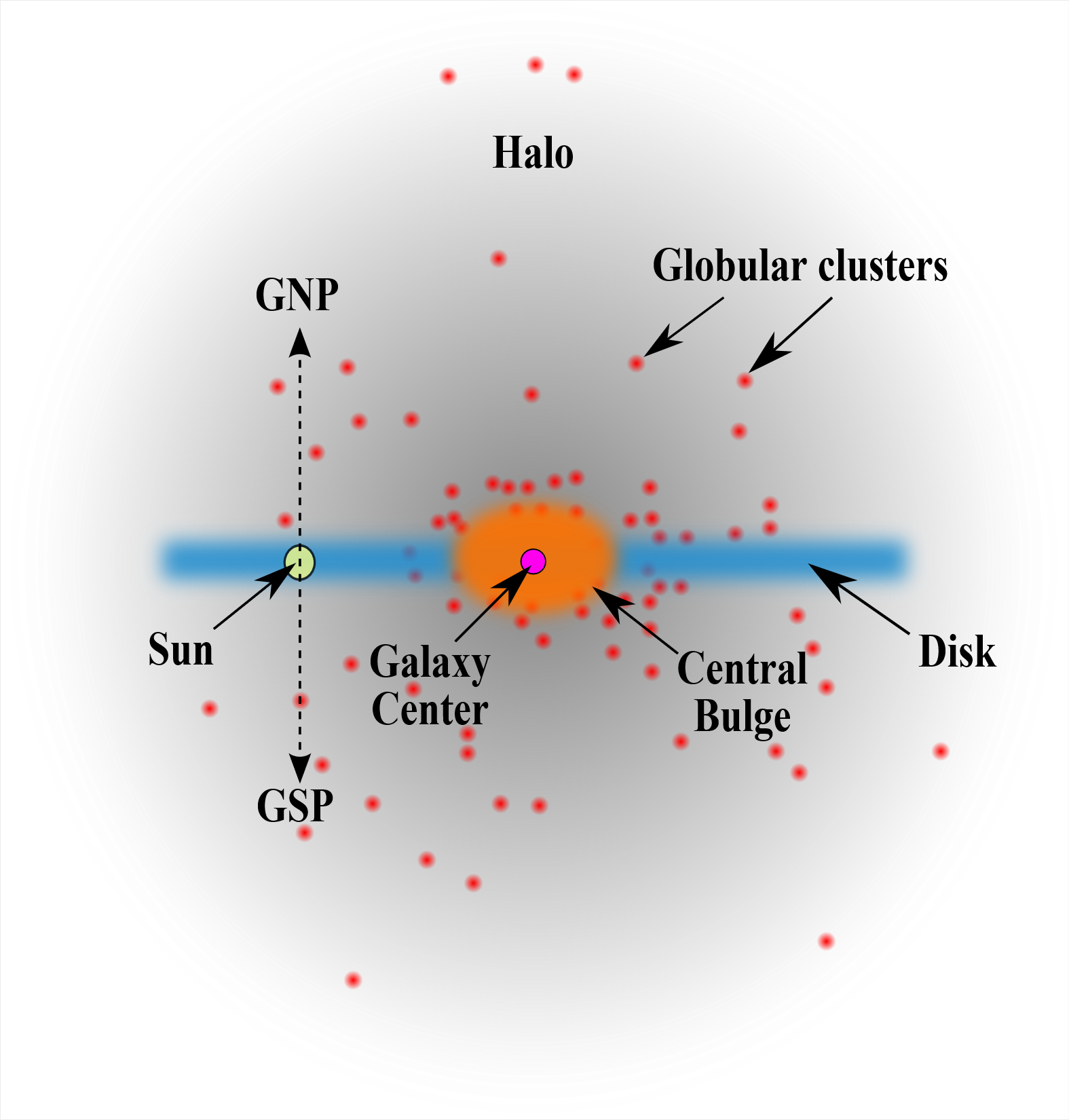 